安徽理工大学山南新区数字测绘实习基地简介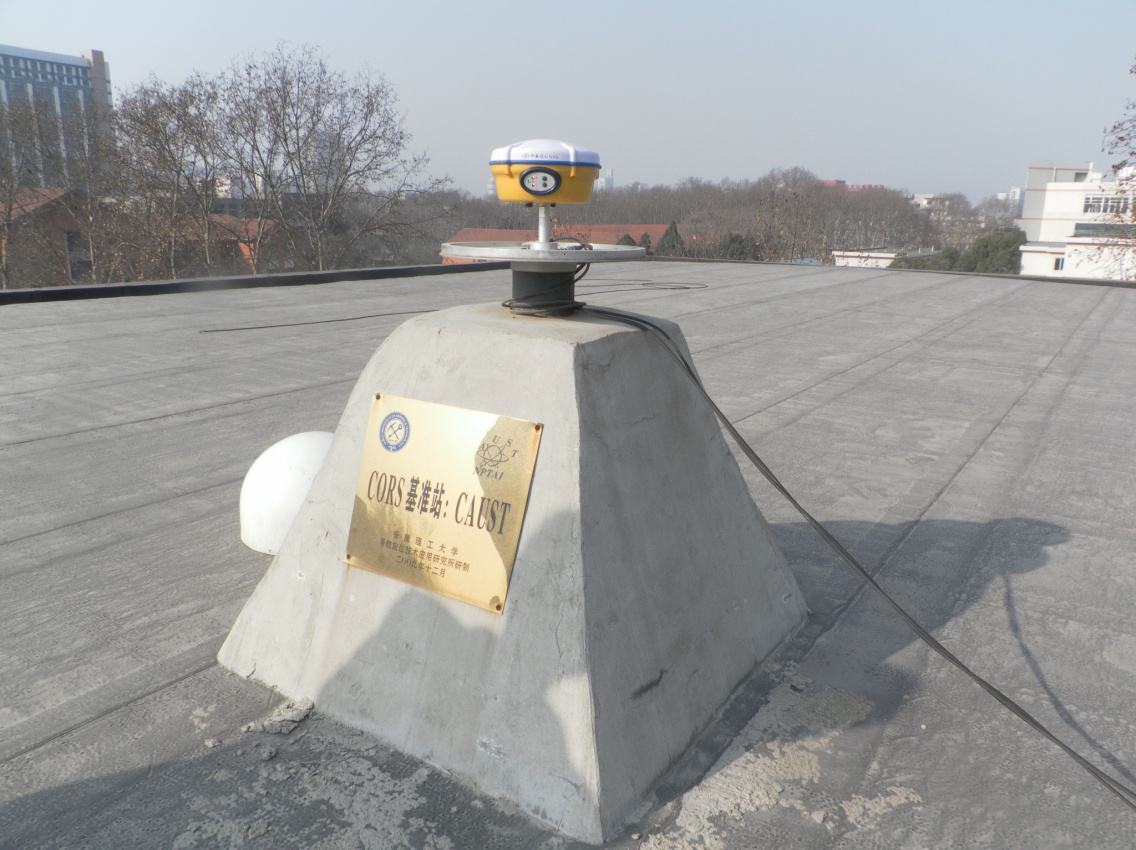 编写：吕伟才  赵兴旺  刘超   安徽理工大学测绘学院   二○一二年四月1 任务概况为紧跟学科发展前沿，提高学生的培养质量，2009年，测绘与空间信息工程系在已有GPS设备的基础上，花费了少量资金升级成一套CORS系统（一个基站，三个流动站），以用于测绘工程专业、地理信息系统专业及其他相关专业（地质工程专业、环境工程专业等）的空间数据采集和管理。2010年，花费了较大人力，建立了安徽理工大学CORS系统基准框架，该框架由27个点组成，其中基准站一个（安置在环境工程系楼顶）、基准点三个（分别建在潘一东矿、顾桥矿和刘庄矿）、国家等级三角点十一个（龙王山、东洞山、关店南、童庄南、张小楼、宋井水准、苏家台孜、西元、高庄、朱庄、段家岗）、增加新点十二个（洞山一个、田家庵一个、山南新区两个、曹庵一个、八公山两个、毛集一个、颍上两个、潘集区两个）。CORS系统基准框架控制区域约6000km2，最长边约100km。经数据处理，该框架转换到北京54坐标系下后，最弱点点位中误差为1.96cm，平均点位中误差为1.36cm；最弱边边长相对中误差为1/34万，平均边长相对中误差为1/350万；最弱边坐标方位角中误差为0.62秒，平均坐标方位角中误差为0.05秒。在建立的CORS系统框架的基础上，进行山南新区数字测绘实习基地建设工作，该工作于2012年3月～5月利用本科毕业实习机会进行实施。山南新区数字测绘实习基地建设工作主要由测区踏勘、选点、标石埋设、外业观测、数据处理和分析等环节组成，由测绘学院4名教师指导60名毕业生在一个月内完成，基地成果为今后的数字地形测量、数字城市测量、GNSS测量、工程测量、空间地理信息采集等及其他的测绘类实习工作提供测绘基准。“山南新区数字测绘实习基地”主要在淮南市山南新区，由CORS系统坐标系统框架中的8个D级GPS点（环境工程系楼顶CAUST、曹庵CAOA、胡拐HUGU、龙王山D002、上窑SHYA、新庄孜XZHZ、段家岗D005和东洞山D014，亦为坐标联测点）和65个E级GPS点组成，控制面积约45km2，实习基地网点如图1-1和图1-2所示。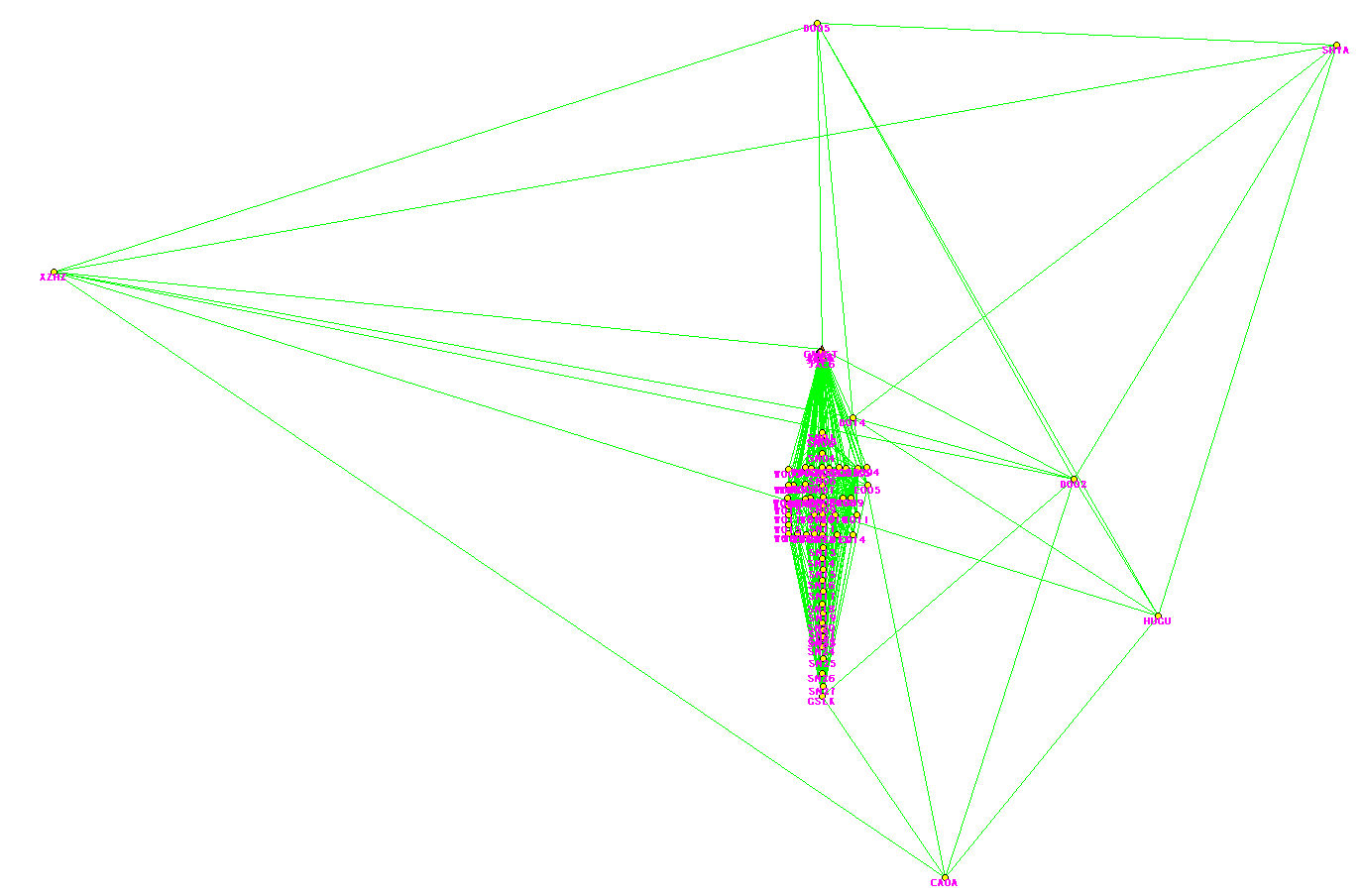 图1-1 山南新区数字测绘实习基地GNSS控制网示意图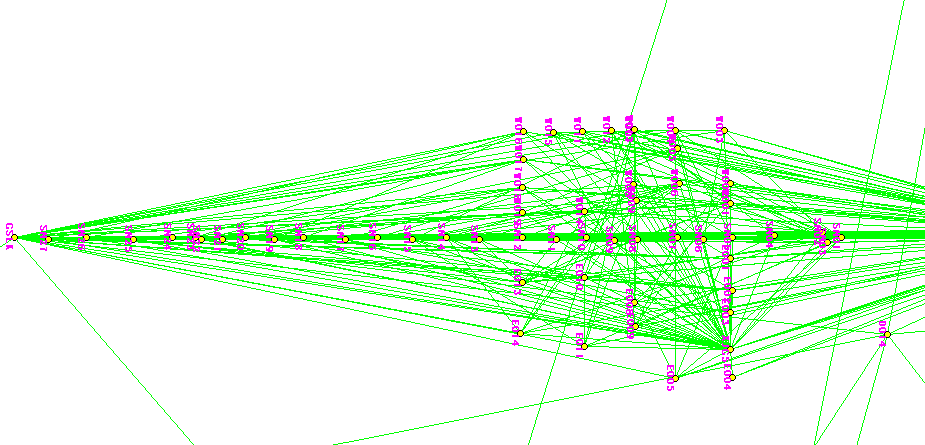 图1-2 山南新区部分GNSS控制网示意图2 山南新区数字测绘实习基地建设人员组成为确保顺利完成山南新区数字测绘实习基地建设工作，成立由院系相关人员组成的工作小组、由2008级测绘工程专业部分毕业生组成的实习大队。2.1 教师队伍组成山南新区数字测绘实习基地建设工作由测绘工程系4名从事于大地测量学与测量工程方向的专职教师组成，人员分工如表2-1所示。表2-1 CORS系统基准建设工作小组2.2 学生组成本次基准加密工作的学生主要是由上述四名教师所带毕生实习的学生组成，人员名单见表2-2所示，图2-1为参与建设的部分师生合影。表2-2   参与学生名单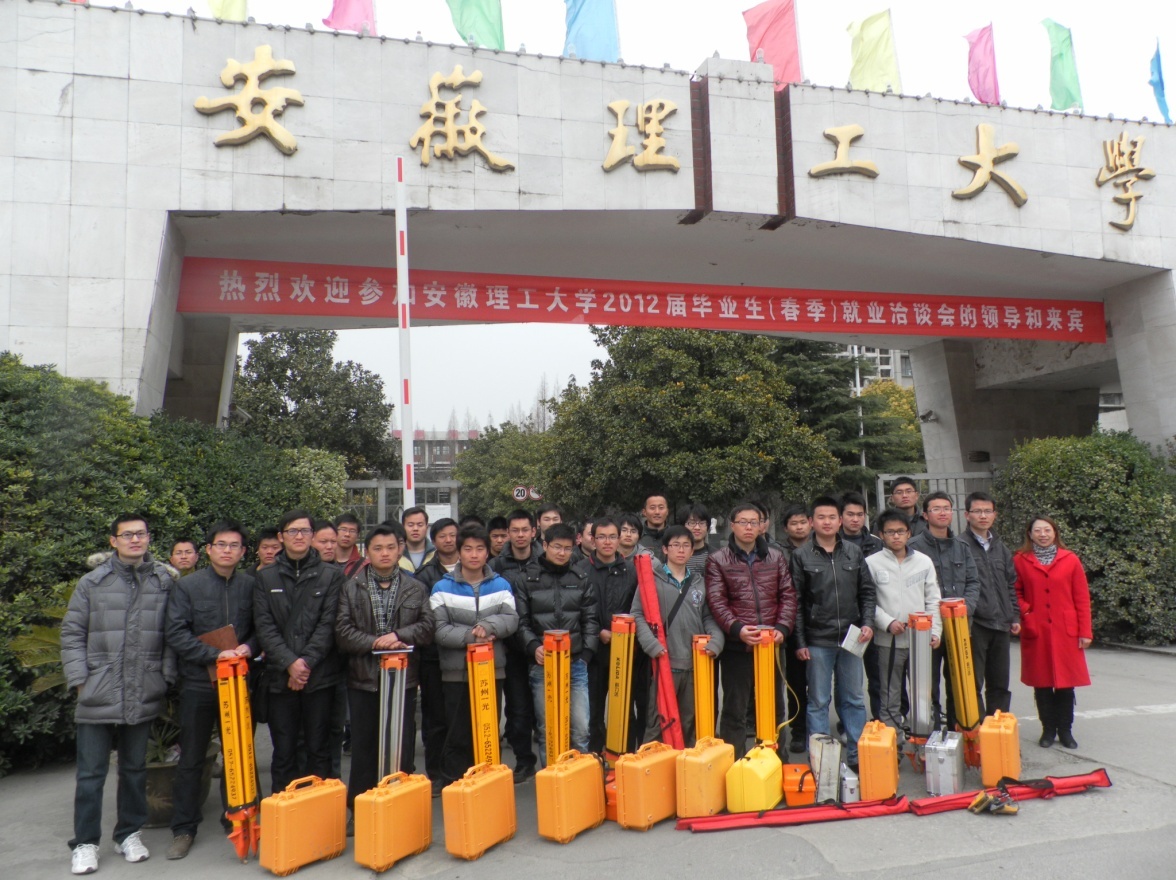 图2-1  参与实习基地建设的部分师生合影3 山南新区数字测绘实习基地建设山南新区数字测绘实习基地建设主要分为踏勘选点、标石制造与埋设、GPS E级联测、三等水准联测、GPS内业数据处理与水准测量数据处理等几部分。3.1 踏勘选点针对山南新区的特点，同时考虑今后实习工作方便使用，按照按照中华人民共和国国家质量监督检验检疫总局、中国国家标准化管理委员会颁发的《全球定位系统(GPS)测量规范[S]》(GB/T 18314-2009)（以下简称《规范》）的规定，进行踏勘选点工作，点位多分布于山南主要交通要道，选择并拟建设70余个加密点位。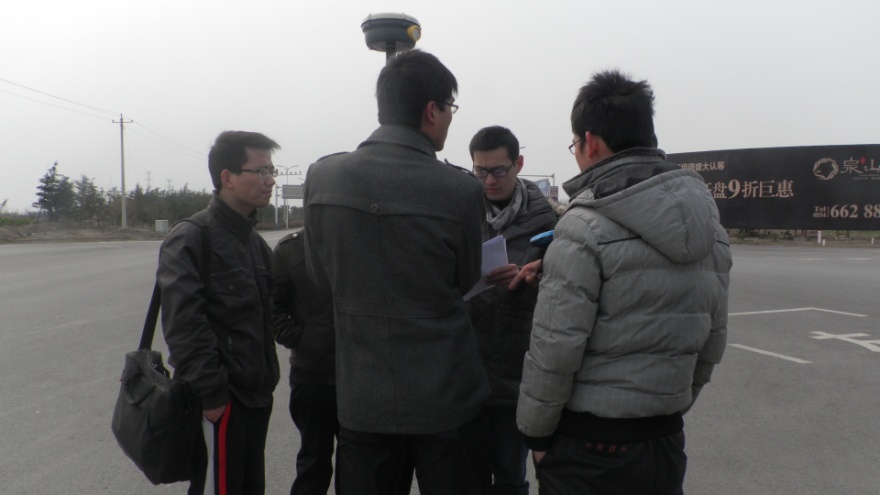 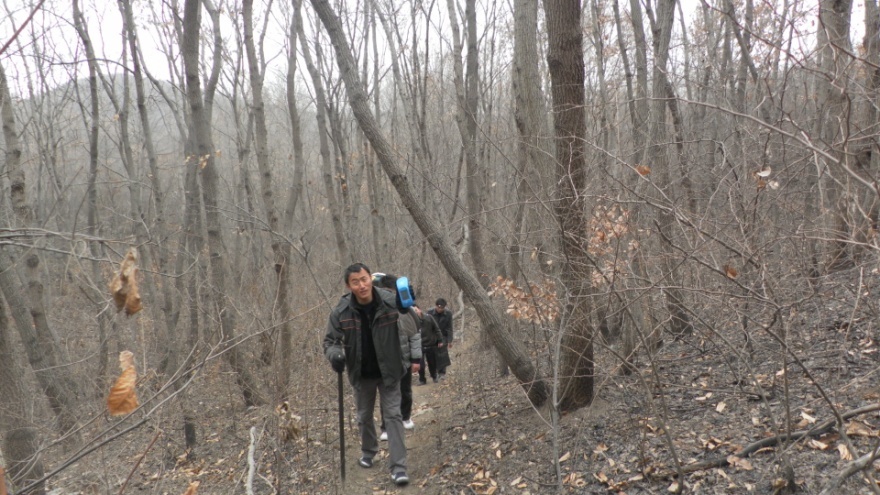 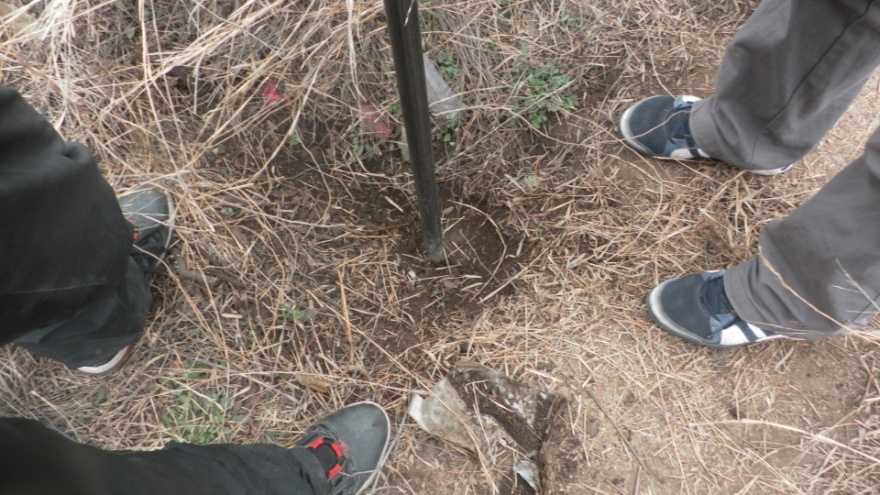 3.2 标石制造与埋设在踏勘选点的基础上，根据《规范》规定，进行标石的制作和埋设（图3-2）。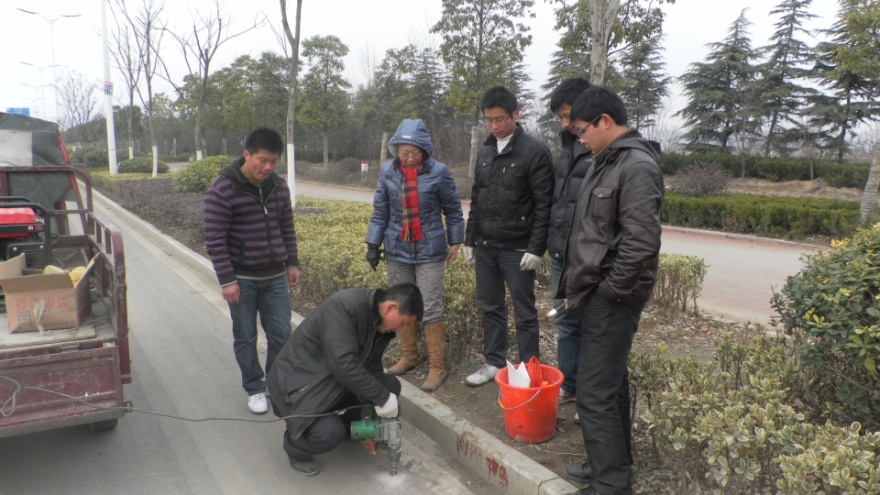 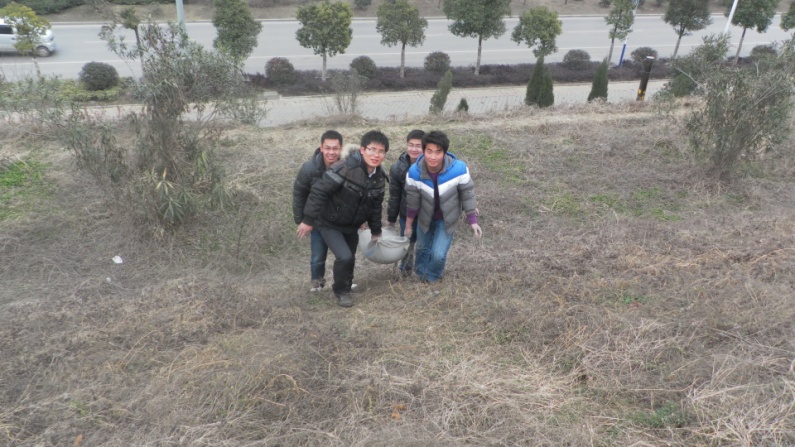 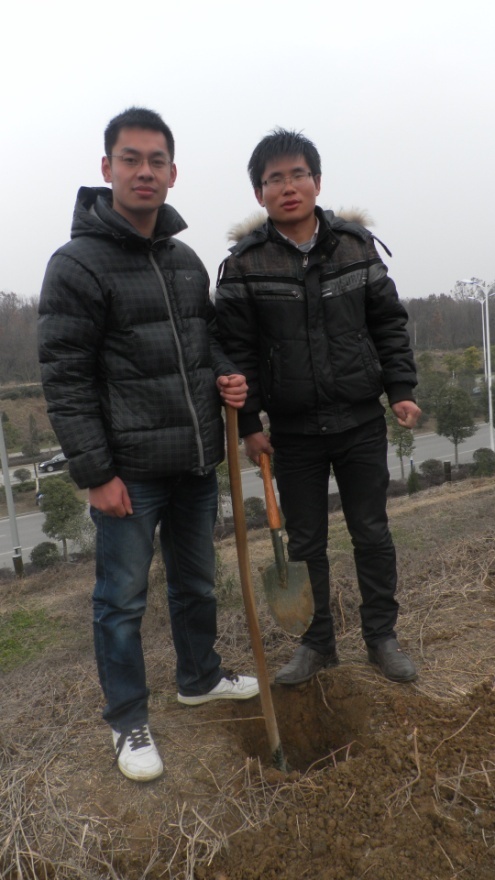 3.3  GPS静态观测根据《规范》中E级GPS控制网的规定，确定了本次观测的计划，制定详细的GPS调度计划表（见表3-1），图3-3为野外观测部分图片。表3-1 GPS调度计划表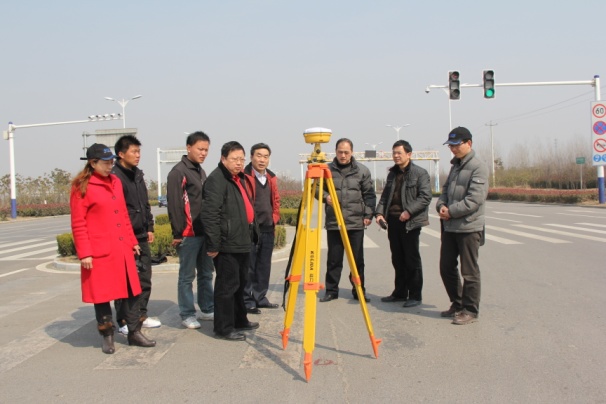 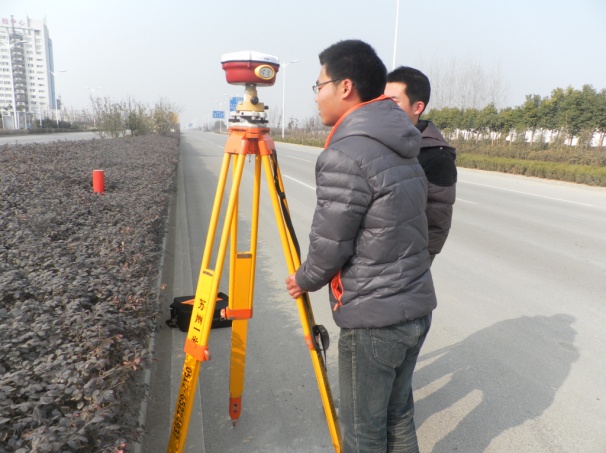 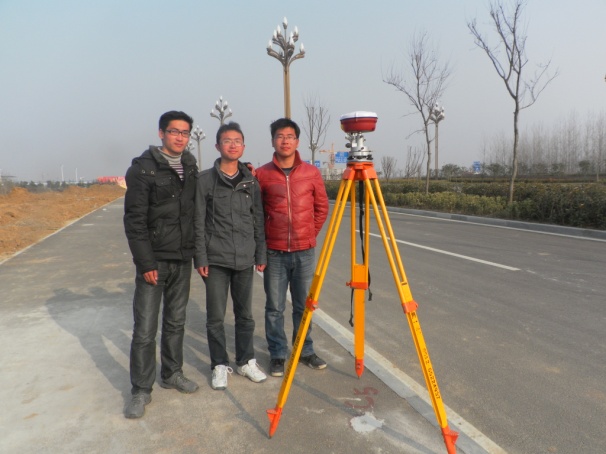 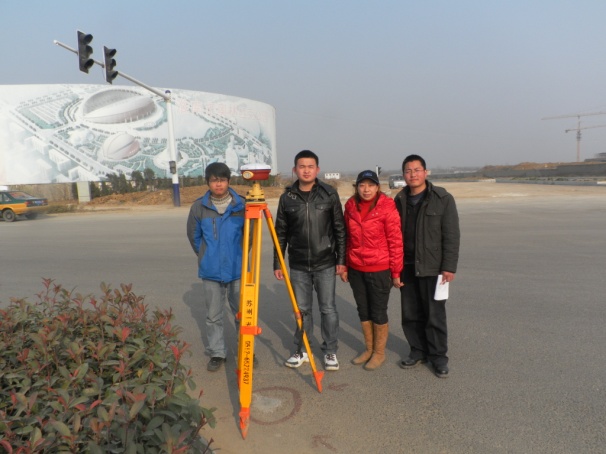 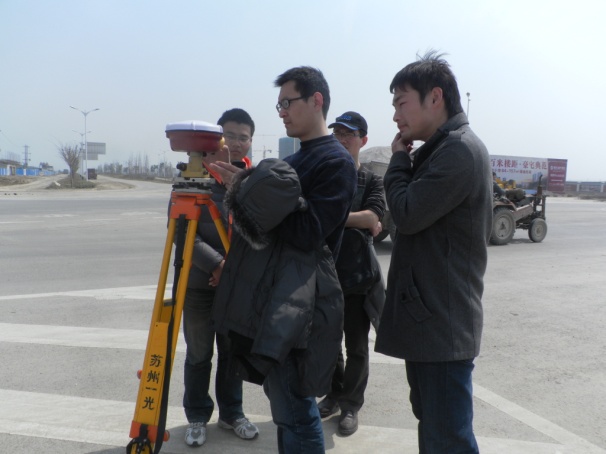 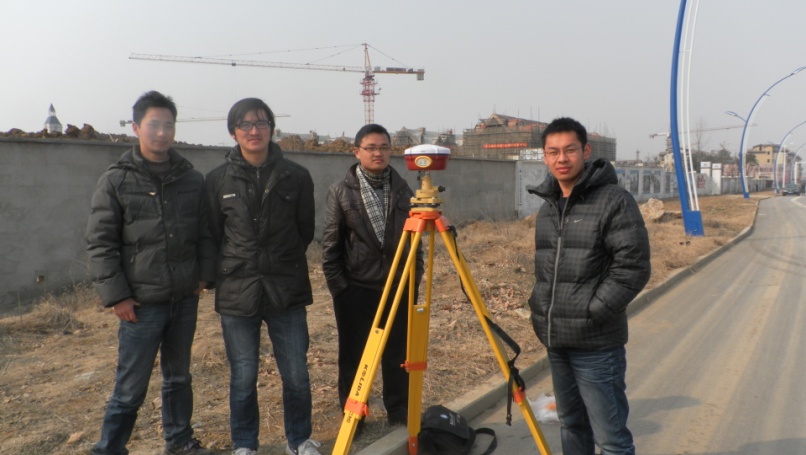 3.4 三等水准测量水准测量严格按照《国家三、四等水准测量规范》要求进行，采用往返观测，部分测段由于地形限制采用单程双转点。图3-4为水准外业观测。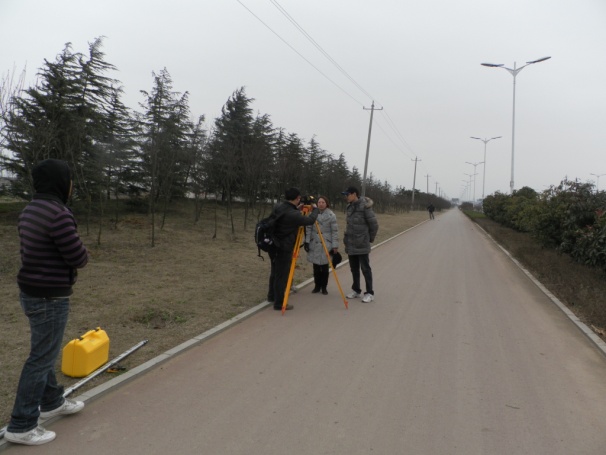 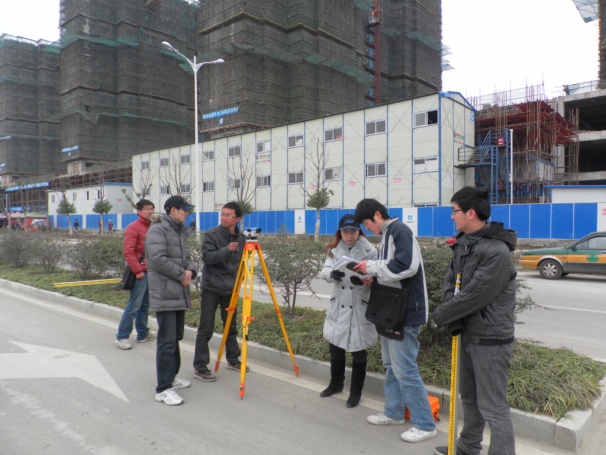 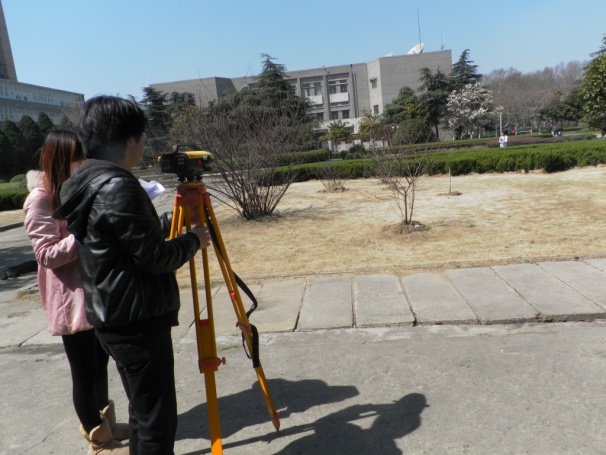 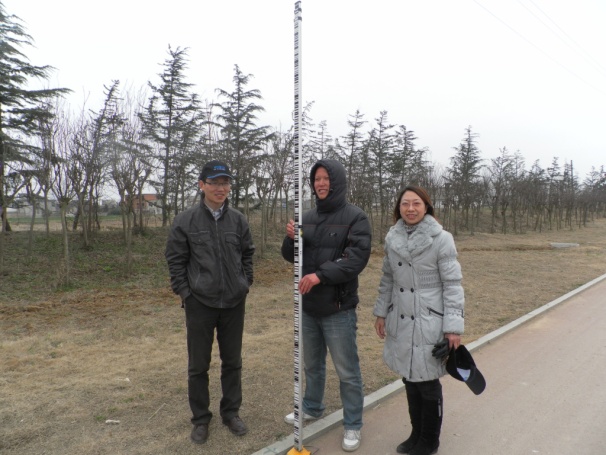 3.5 GPS静态数据处理在数据处理过程中，采用美国麻省理工学院的GAMIT精密基线解算软件、广州中海达公司的HD2003软件和美国Trimble公司的TGO软件联合解算，得到了WGS-84坐标系下的高精度基线向量。采用我校有自主知识产权的“矿山开采沉陷综合数据处理与分析系统软件包”（MISPAS）进行GPS网的平差和坐标系统转换，得到了精确的北京54坐标。图3-5～图3-8为数据处理过程。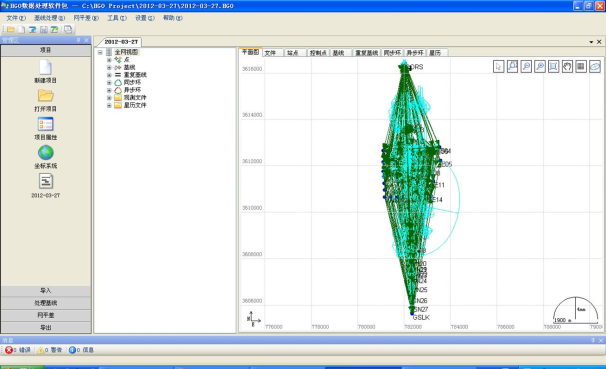 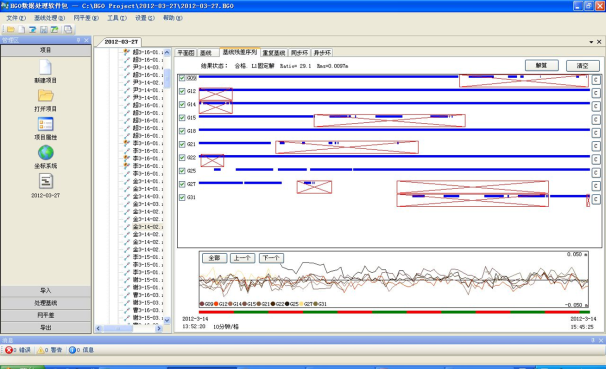 图3-5  GPS内业数据处理（1）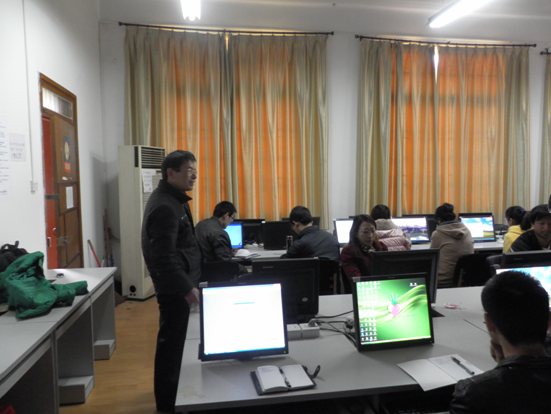 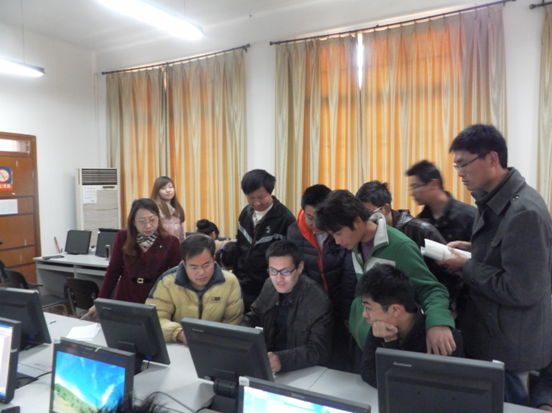 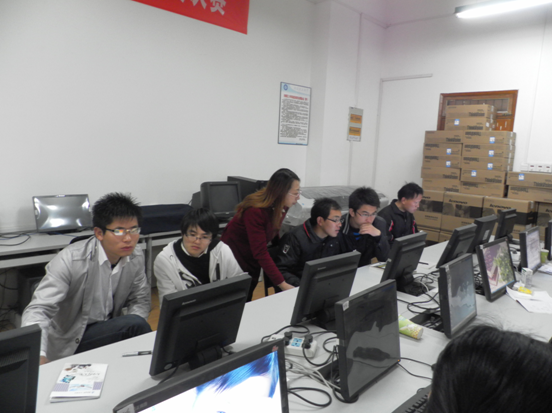 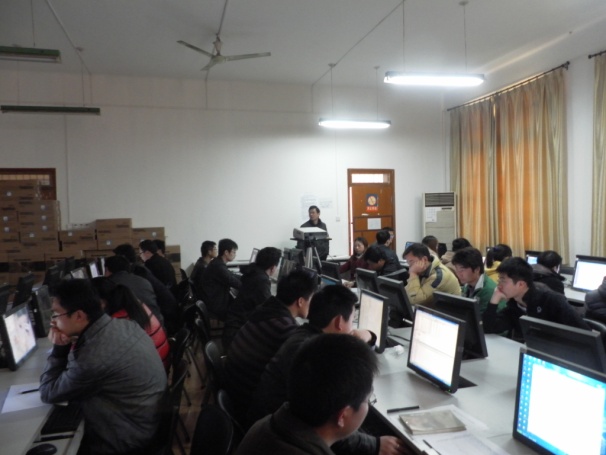 图3-6  GPS内业数据处理（2）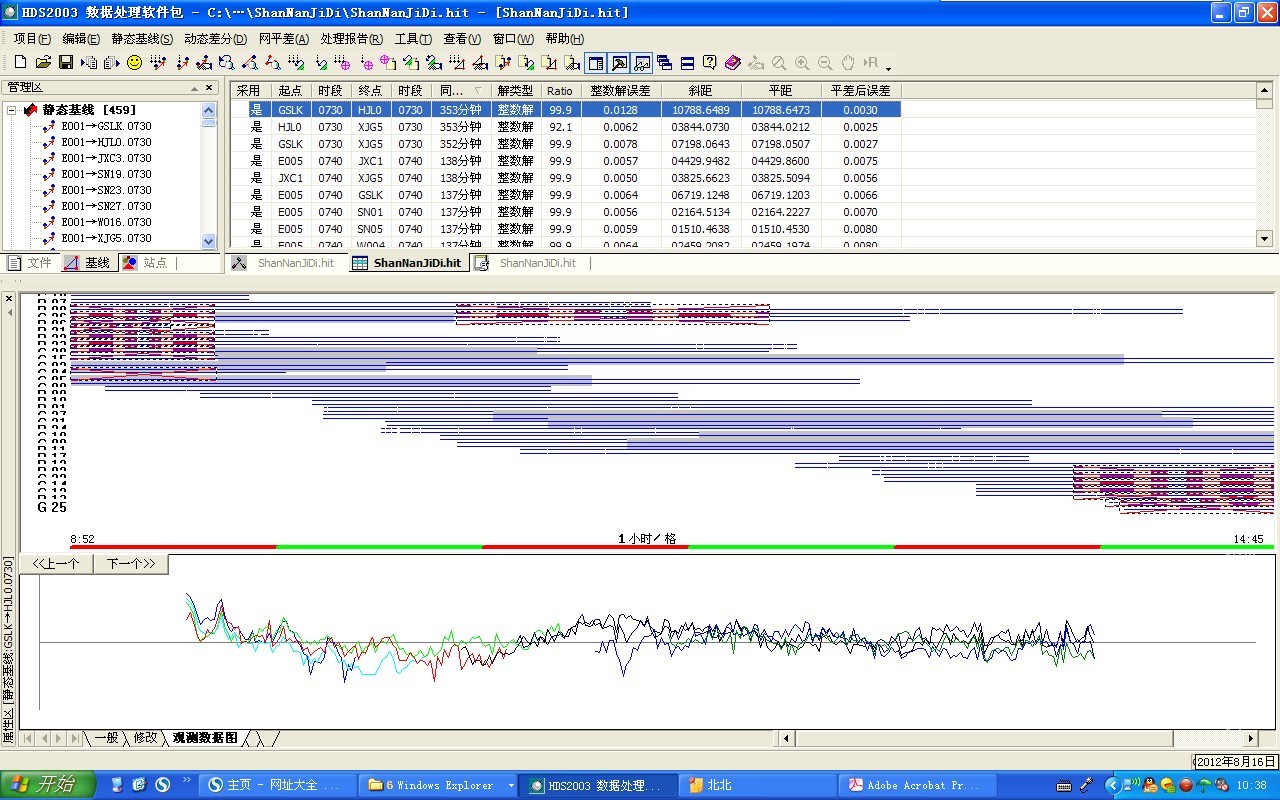 图3-7  GPS内业数据预处理（3）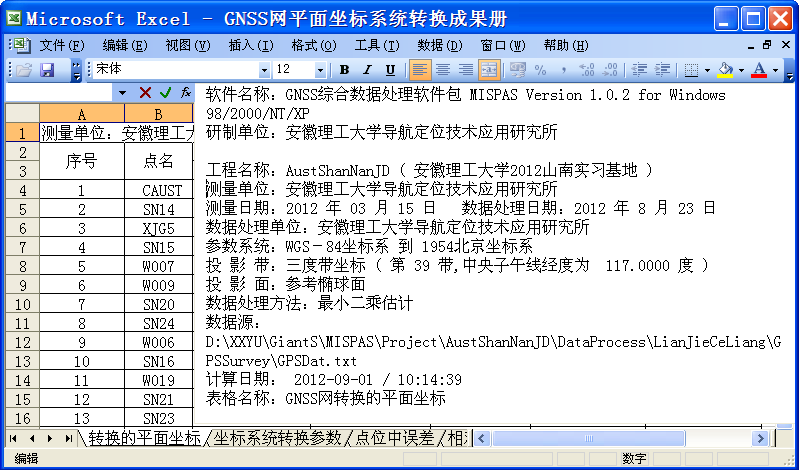 图3-8  GPS内业数据预处理（4）经坐标系统转换后，山南新区数字测绘实习基地GNSS控制网转换到北京54坐标系下后，最弱点点位中误差为2.1cm，平均点位中误差为1.1cm；最弱边边长相对中误差为1/8.5万，平均边长相对中误差为1/182万；最弱边坐标方位角中误差为0.74秒，平均坐标方位角中误差为0.15秒。3.6 水准测量数据处理严格按照《国家三、四等水准测量规范》要求，对测量数据进行检核，并采用由安徽理工大学自主研发的“矿山开采沉陷综合数据处理与分析系统软件包”（MISPAS）进行水准网数据平差处理。数据处理过程参见图3-9～图3-10。平差后，每公里观测高差之全中误差为±4.1 mm，最弱点高程中误差为±6.8 mm，平均高程中误差为±3.2 mm。通过数据处理与分析，建立的山南新区数字测绘实习基地GNSS控制网的精度满足相应等级的要求，可作为今后相关实验、实习的控制点使用。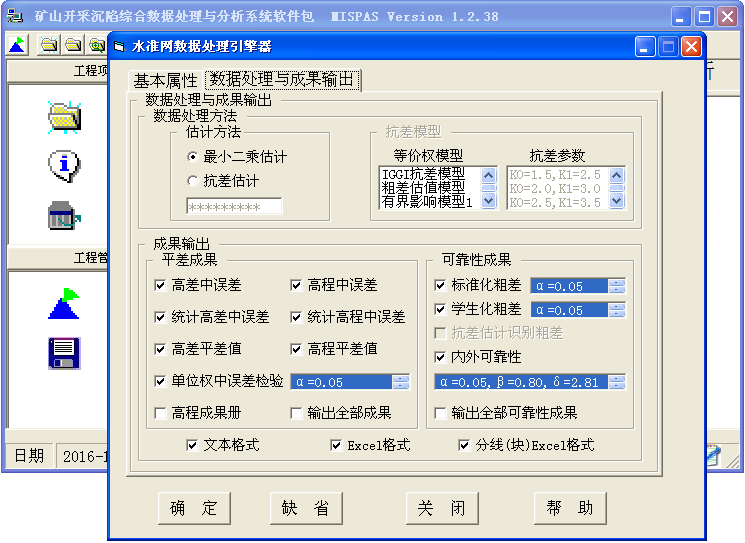 图3-9 水准测量数据处理（1）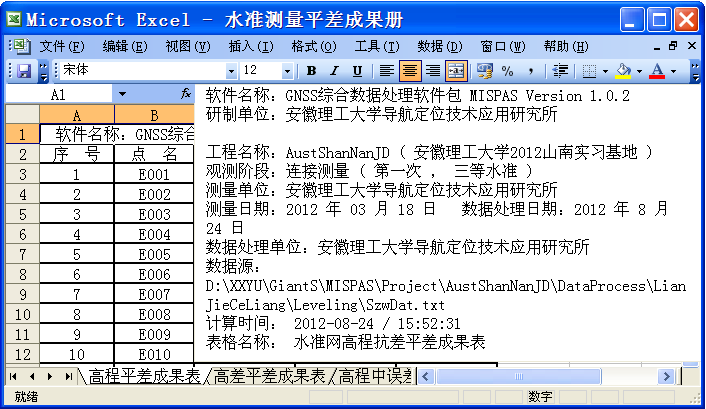 图3-10 水准测量数据处理（2）姓名职务/职称分 工余学祥副院长/教授组织协调吕伟才副系主任/副教授总负责，经费预算和决算，联络与协调，学生和仪器设备调配，进度控制，数据处理，实习安全赵兴旺讲  师外业踏勘选点，观测计划制订，质量控制，实习安全刘超讲  师标石埋设，外业组织实施，质量控制，数据预处理，总结报告，实习安全班级序号姓名性别指导老师1班1刘兴亮男余学祥1班2陈传进男余学祥1班3游明亮男余学祥1班4陈龙浩男余学祥1班5戴娜娜女余学祥1班6汤奇周男吕伟才1班7李亚飞男吕伟才1班8谭保阳男吕伟才1班9王保雷男吕伟才1班10阳  传男吕伟才1班11张树峰男吕伟才1班12邵  博男赵兴旺1班13谢  龙男赵兴旺1班14化二将男刘超1班15邱安东男刘超1班16杜  锋男刘超1班17杨明明男刘超1班18韩飞落男刘超2班19王江川男余学祥2班20张  豪男余学祥2班21张广事男余学祥2班22胡晨晨女吕伟才2班23王  朋男吕伟才2班24金  峰男吕伟才2班25俞春梅女赵兴旺2班26胡立玉男赵兴旺2班27胡志斌男赵兴旺2班28周  升男赵兴旺2班29张  恒男赵兴旺2班30姚武警男赵兴旺2班31毛宏乐男刘超3班32秦锦强男余学祥3班33宋  锐男吕伟才3班34储  明男吕伟才3班35张  超男吕伟才3班36陈  杨男赵兴旺3班37刘  博男赵兴旺3班38吴  旭男赵兴旺3班39林荣辉男赵兴旺3班40杜文旭男赵兴旺3班41胡志强男刘超3班42李  轩男刘超3班43何慕文女刘超3班44杨轶博男刘超3班45张建琰男刘超4班46孔  姗女余学祥4班47谢陈磊男余学祥4班48孙庆元男余学祥4班49杨  明男余学祥4班50于洋楠男余学祥4班51朱黎明男余学祥4班52凌小东男吕伟才4班53尹志强男吕伟才4班54应  鹏男吕伟才4班55杨  林男赵兴旺4班56张  海男赵兴旺4班57王宏莹女刘超4班58曹新运男刘超4班59笪圣俊男刘超4班60常铭莉男刘超3月13日3月13日3月13日3月13日3月13日3月13日3月13日3月13日点号组长接收机编号时段号点号组长接收机编号时段号CORS尹志强186067116张衡6176083XJG5孙庆元280317417姚武警6176084GSLK杜锋186026915胡志斌6176082W16曹新运112149014张衡6176081W17曹新运11214902SN01谢龙11214431W18曹新运11214903SN02谢龙11214432W19曹新运11214904SN03谢龙11214433SN19张豪11214381SN04谢龙11214434SN18张豪11214382W15曹新运11214901SN17张豪11214383W11曹新运11214902SN16张豪11214384W12曹新运11214903SN27金峰11214531W13曹新运11214904SN26金峰11214532E05金峰11214531SN25金峰11214533E09金峰11214532SN24金峰11214534E08金峰11214533E01李亚飞11214311E07金峰11214534E02李亚飞11214312W01张豪11214384E03李亚飞11214313W02张豪11214383E04李亚飞11214314W03张豪11214382C3周升6176081W04张豪11214381C4周升6176082CORS尹志强18606713C2周升6176083CORS尹志强18606711C1周升6176084CORS尹志强18606712SN23谢龙11214431XJG5孙庆元28031744SN22谢龙11214432XJG5孙庆元28031743SN20谢龙11214433XJG5孙庆元28031742SN21谢龙11214434XJG5孙庆元28031741GSLK杜锋18602693GSLK杜锋18602692GSLK杜锋18602691SN08李亚飞11214314SN07李亚飞11214313SN06李亚飞11214312SN05李亚飞112143113月15日3月15日3月15日3月15日3月16日3月16日3月16日3月16日E11谢龙11214431W01张广事11214383E14谢龙11214432W06张广事11214382E13谢龙11214433W05张广事11214381E10李亚飞11214311GSLK孙庆元28031742SN10李亚飞11214312GSLK孙庆元28031743SN09李亚飞11214313GSLK孙庆元28031741W07张豪11214381SN08李亚飞11214312W08张豪11214382E04李亚飞11214311W06张豪11214383SN21姚武警6176081SN03胡立玉6176081SN20姚武警6176082SN02胡立玉6176082SN19姚武警6176083SN01胡立玉6176083XJG5杜锋18602692W09金峰11214531XJG5杜锋18602693W14金峰11214532XJG5杜锋18602691SN11金峰11214533SN25谢龙11214433SN 13李轩11214901SN23谢龙11214431SN14李轩11214902SN24谢龙11214432SN15李轩11214903W19曹新运11214901CORS尹志强18606712SN12曹新运11214902CORS尹志强18606713E13曹新运11214903XJG5杜锋18602691SN17张杰11214531XJG5杜锋18602692SN16张杰11214532XJG5杜锋18602693SN15张杰11214533GSLK孙庆元28031741GSLK孙庆元28031742GSLK孙庆元28031743